    Муниципальное автономное дошкольное образовательное учреждение «Детский сад № 407» г. Перми             КОМПЛЕКТ  МНЕМОДОРОЖЕК                                      ПО  ТЕМЕ                 «Осень в гости к нам пришла».                                                                                                                                                Учитель-логопед : Шишмакова Марина Анатольевна  Комплект  мнемодорожек  по теме  «Осень в гости к нам пришла».   Актуальность.       Развитие словесного творчества на основе формирования чуткости к слову и оттенкам его значений можно вести по разным направлениям: это и дидактические игры, и упражнения,  и игры-соревнования, знакомство с устным народным творчеством и художественной литературой, развитие воображения, овладение средствами языковой выразительности и т.д.       На занятиях дети разучивают чистоговорки, происходит автоматизация звуков. Дети без труда разучивают   стишки  с  помощью  мнемодорожек  и  находят  рифмы, играют  в различные словесные игры. Я привлекаю внимание  к занятиям и при помощи рифмованных загадок. Дети находят синонимы к словам, подбирают слова с уменьшительно-ласкательными суффиксами, изменяют форму слова, находят слова-подсказки, исправляют «напутанные» слова.      Считаю, что благодаря проведенным занятиям у детей расширился и обогатился словарный запас, дети закрепили различные грамматические категории, научились разучивать стихи. Прослеживалась заинтересованность к занятиям. Ребята с удовольствием включались в различные речевые  игры.Цель: повышение потенциальных возможностей полноценного речевого развития дошкольников. Задачи: 
• Привлечение интереса и внимания ребенка к звучащему слову 
• Развитие фонематического слуха и восприятия у детей. 
• Привлечение внимания родителей к совместной работе по развитию фонематических процессов у детей. • Развитие творческих способностей  детей, желание и интерес заучивать  и сочинять стихи.При изучении лексической темы   «Осень» я составила комплект  мнемодорожек  «Осень в гости к нам пришла». Дети с удовольствием разучивали стишки  и быстро их запоминали. Считаю  этот вид работы  целесообразным  и интересным.1Листья золотые падают ,летят,Листья золотые устилают сад.Много на дорожках листьев золотых,Мы букет хороший сделаем из них,Мы букет поставим посреди стола,Осень золотая в гости к нам пришла.2Садик свой украсим листьями кленовыми,Гроздьями рябины, шишками еловыми.Здравствуй, наша осень! К встрече мы готовы:Разучили песенку, знаем танец новый.3В саду осеннем, у дорожки,
Осина хлопает  в ладошки.Вот почему  на той неделе
Ее ладошки покраснели.4Если дождик проливной,Зонтик я беру с собой,Очень яркий и большой,Желто-красно-голубой.Кто ни повстречается,Очень удивляется.Говорит кругом народ:«Вот так чудо! Зонт идет!»Даже чуточку обидно,Что меня совсем не видно.5Под кустом свернулся ежикМокрый и колючий.И косит над лесом дождик,Разгоняя тучи.В листья красные одетыйУлыбается пенек.Простоял сухой все лето,А теперь промок.6В ноябре лесные звери
Закрывают в норках двери.Бурый мишка до весныБудет спать и видеть сны.7Летят, летят дождинки, не выйдешь из ворот.По вымокшей тропинке сырой туман ползет.У погрустневших сосен и огненных рябинИдет и сеет осень душистые грибы!8Птиц провожают в дорогу леса:Долгое эхо летит в небеса.Птиц провожают в дорогу луга:Выросли травы в большие стога.Даже вослед им, как будто крылом,Пугало машет пустым рукавом.9Ходит осень в нашем парке,Дарит осень всем подарки:Фартук розовый- осинке,Бусы красные- рябинке,Зонтик желтый-тополям,Фрукты осень дарит нам.10Далеко еще зима,Но не для потехиТащит белка в закрома
Ягоды, орехи…Где же взять зимой сластей,Для детей и для гостей?11Дождь по улице идет, мокрая дорога,Много капель на стекле, а тепла немного.Как осенние грибы, зонтики мы носим,Потому что на дворе наступила осень.12При составлении комплекта мнемодорожек  были  использованы  стихи следующих поэтов:Е.Благининой, Р. Сефа, М. Сидоровой, И.Демьянова, В.Степанова, И. Винокурова, И. Могилевской, Ю. Каспаровой, В. Семернина. 13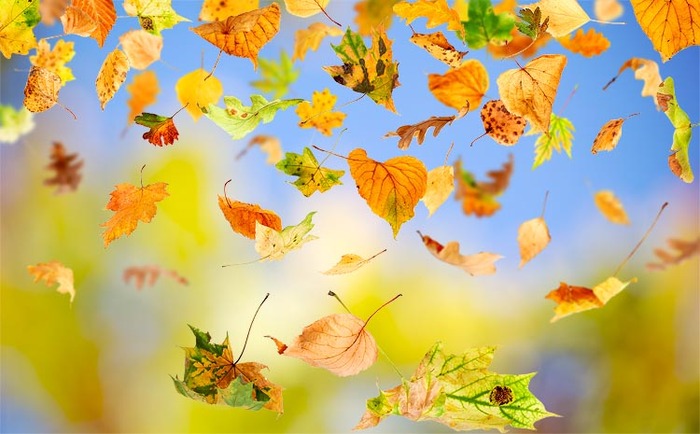 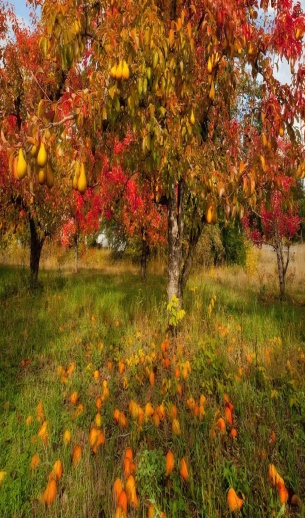 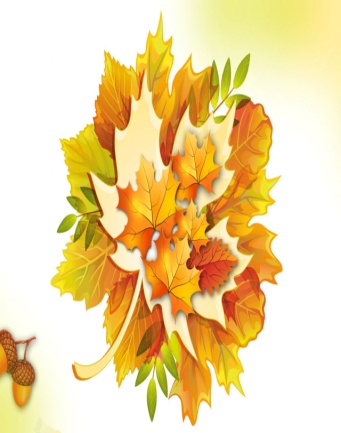 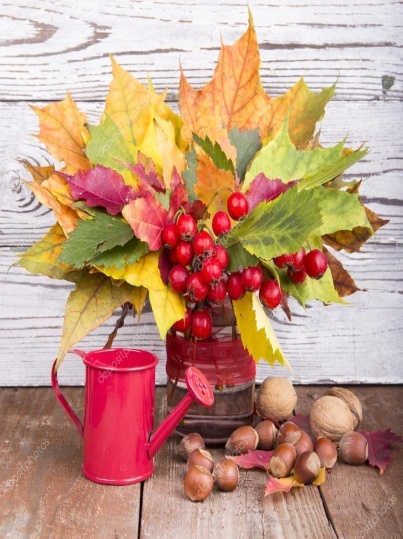 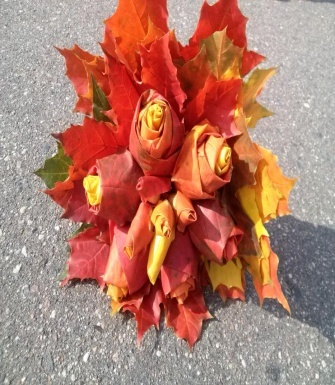 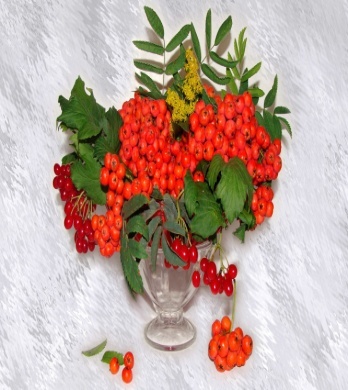 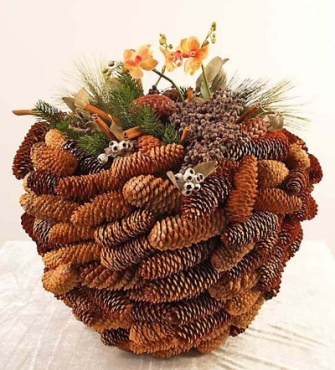 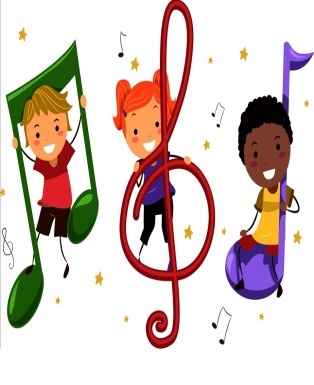 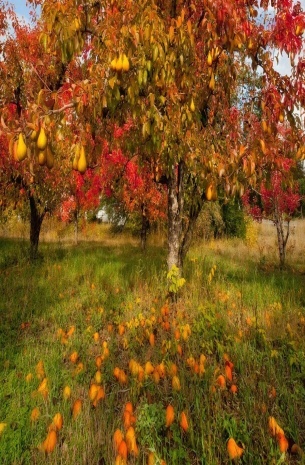 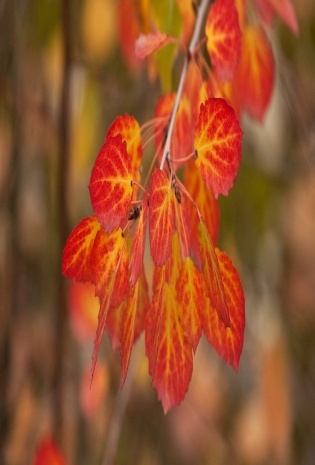 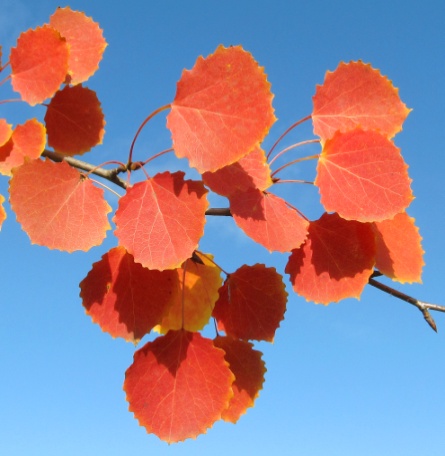 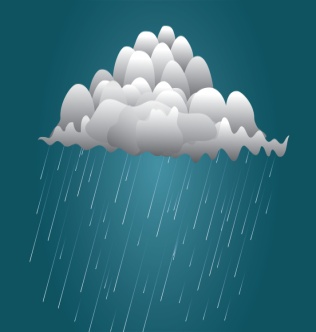 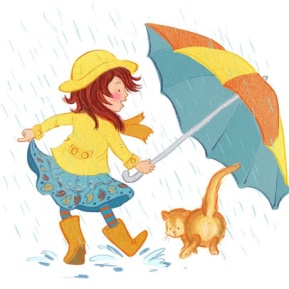 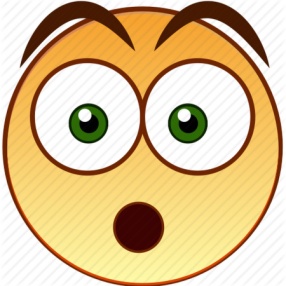 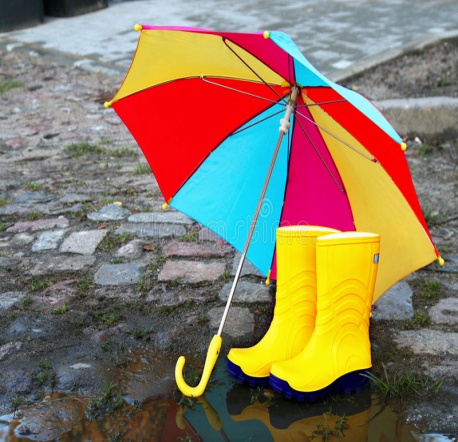 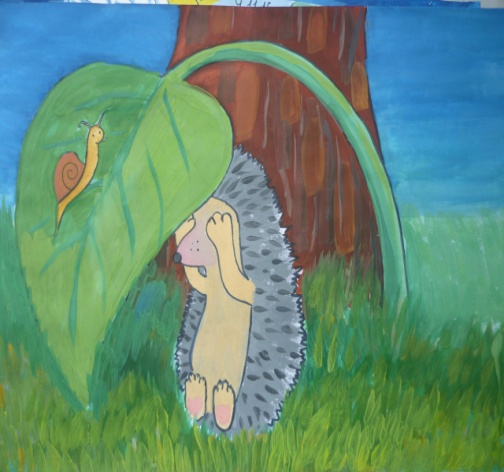 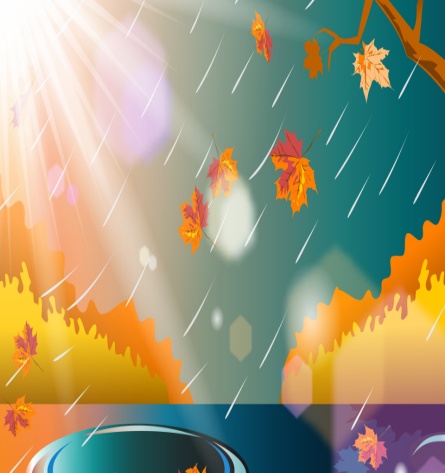 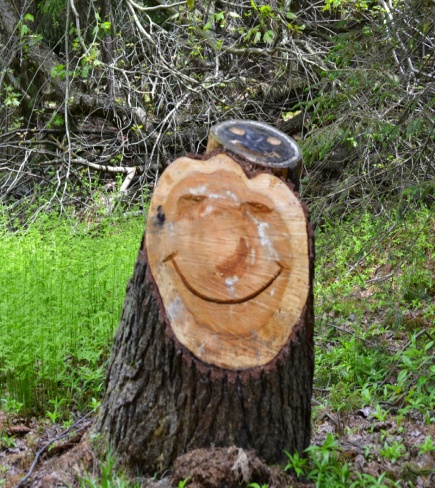 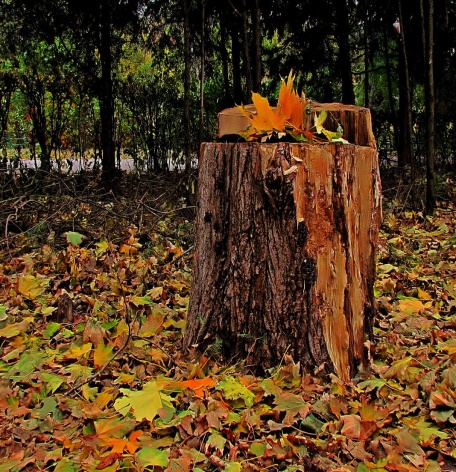 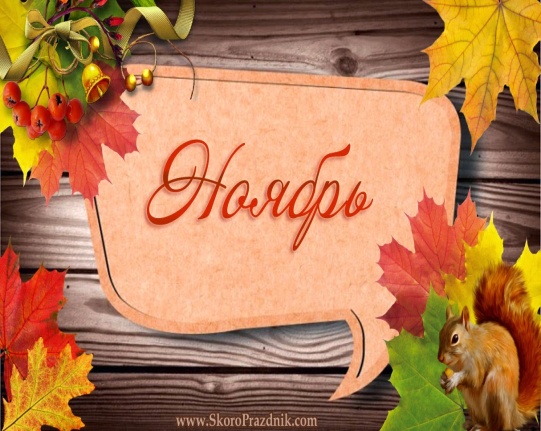 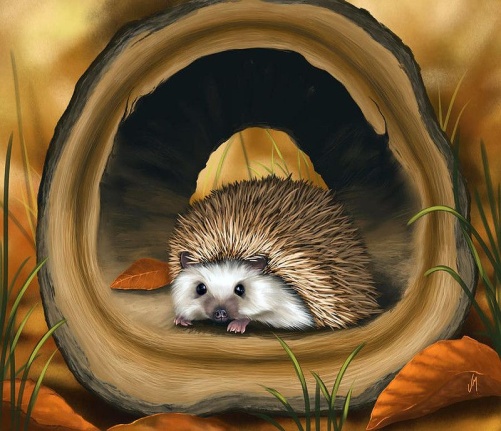 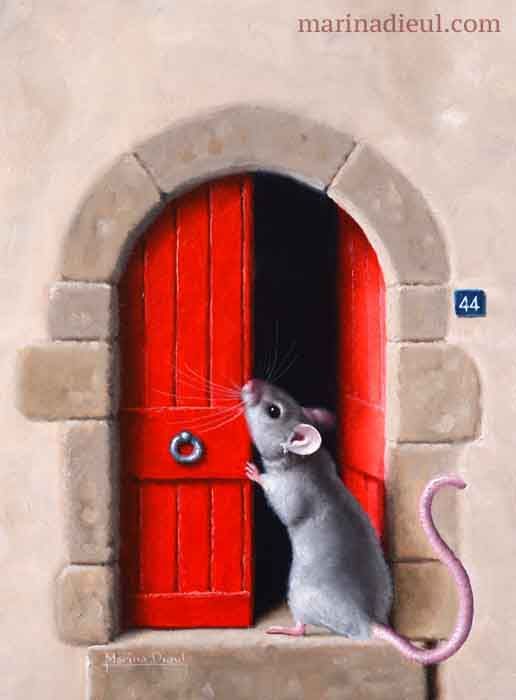 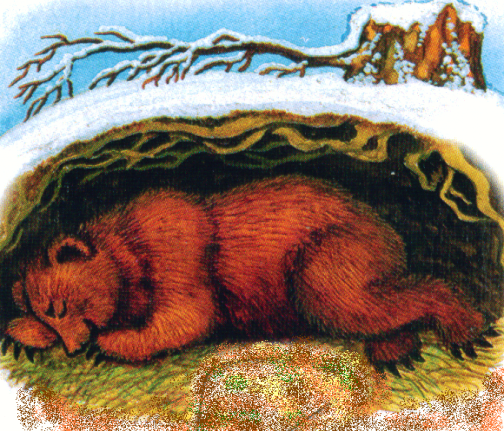 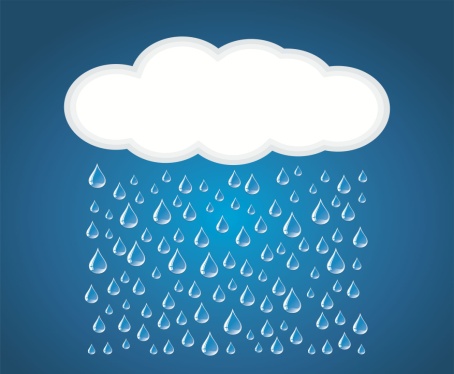 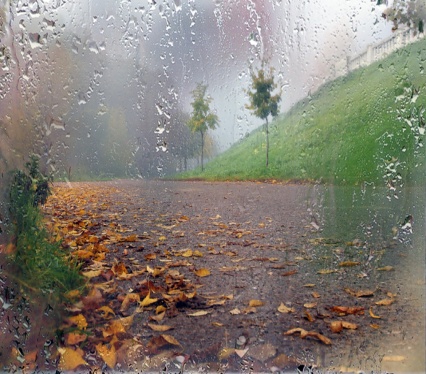 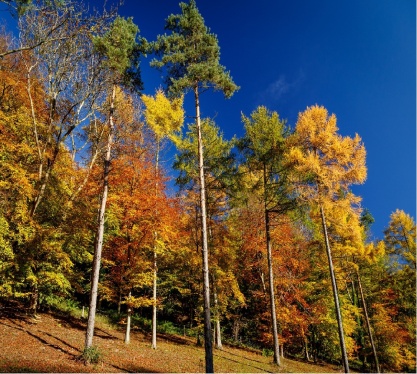 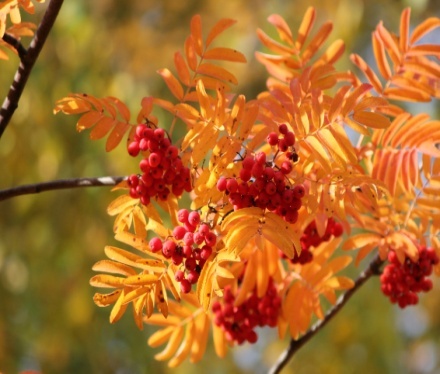 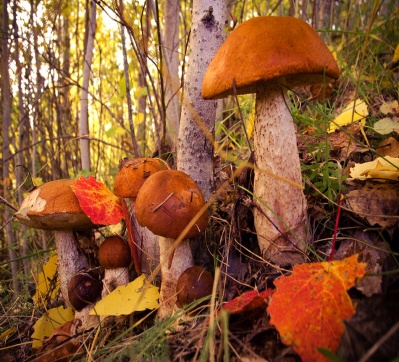 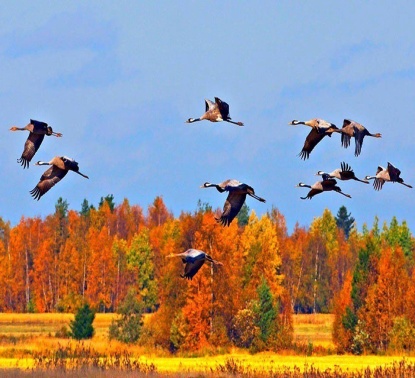 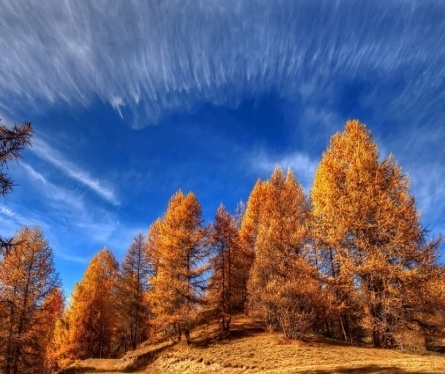 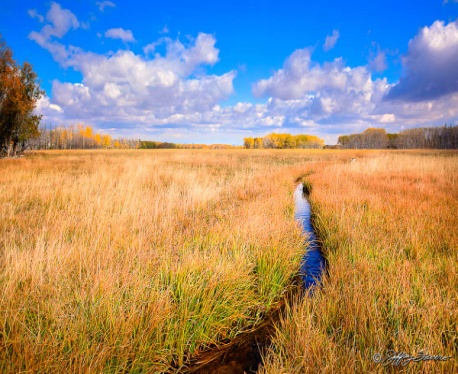 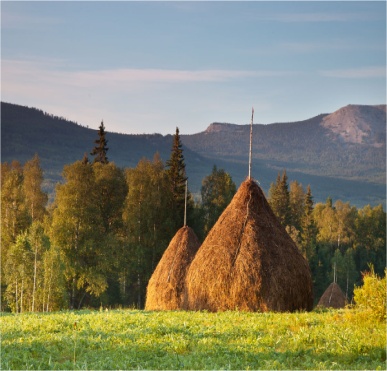 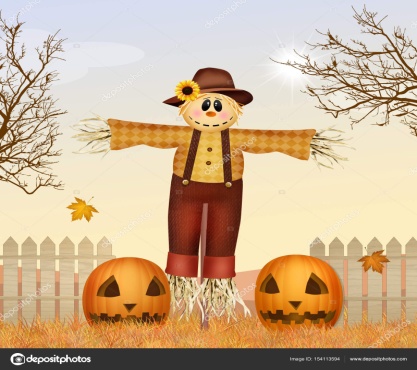 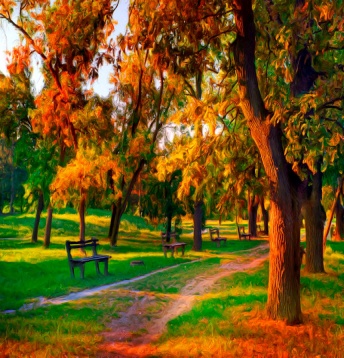 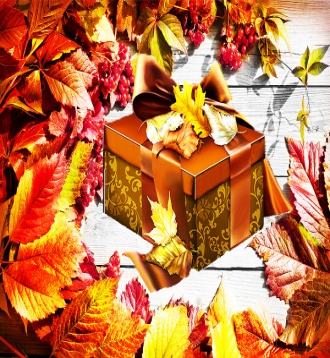 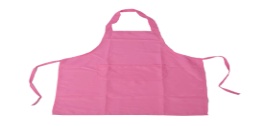 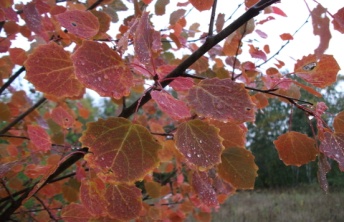 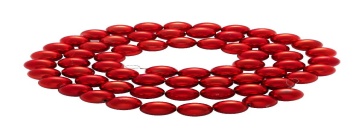 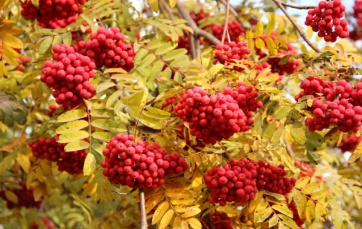 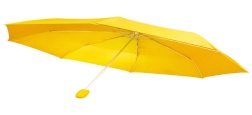 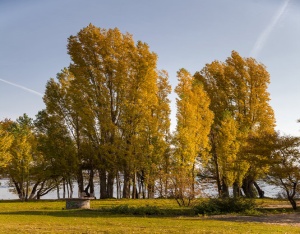 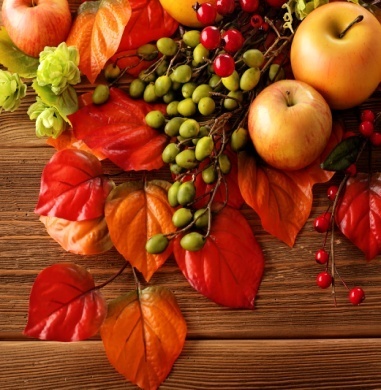 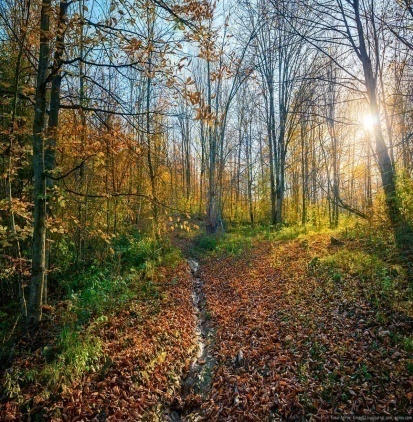 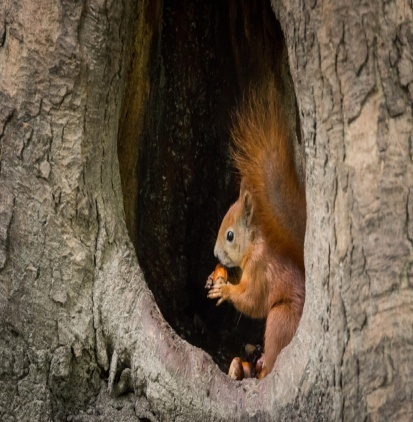 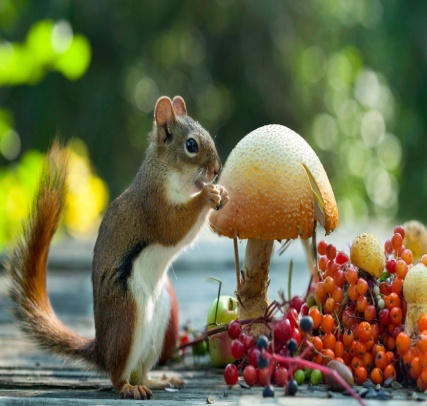 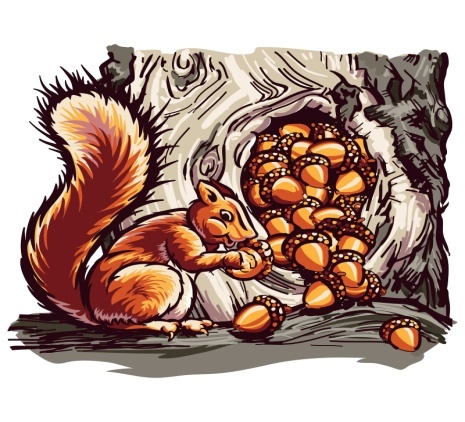 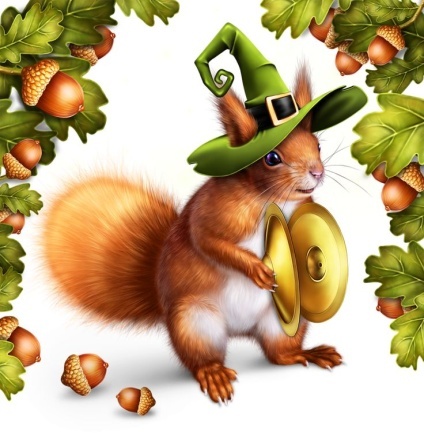 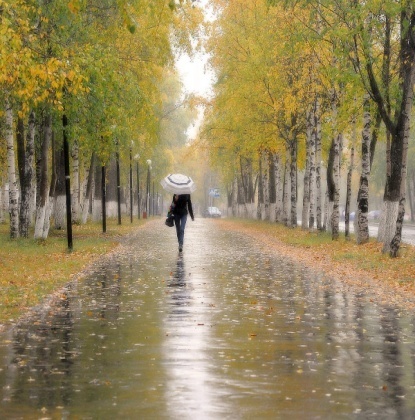 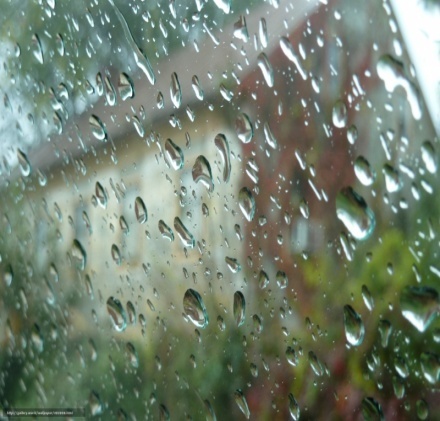 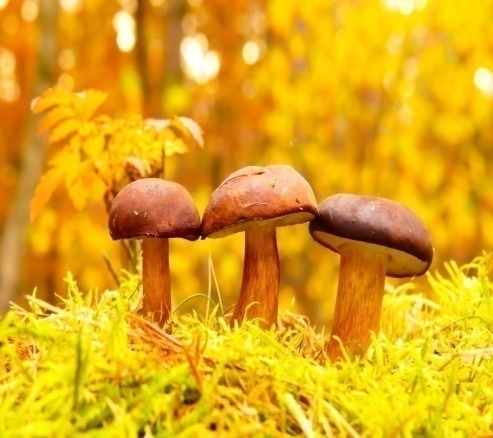 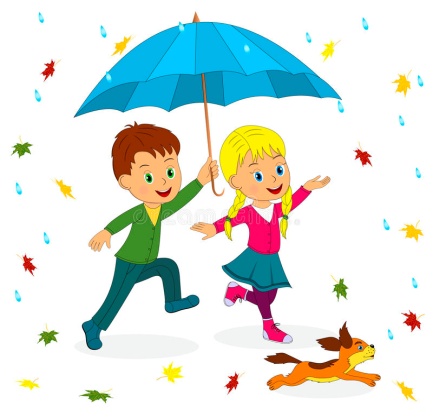 